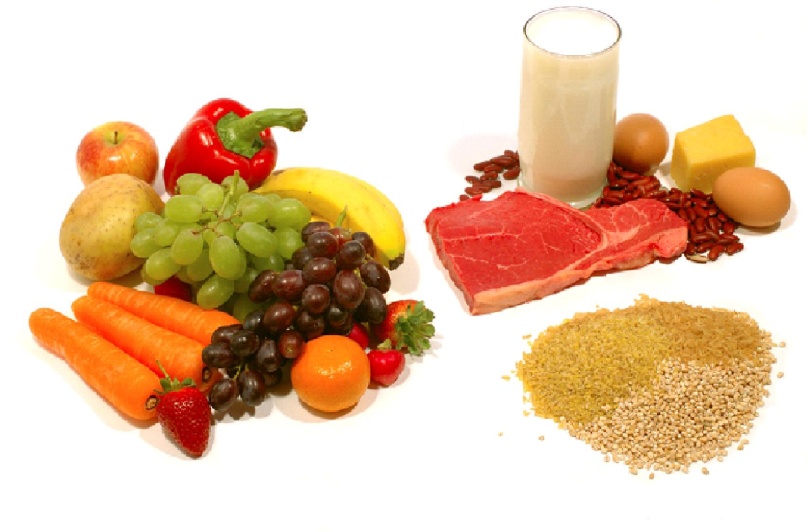 ВозрастДо 3 летДо 3 летС 3-х до 7-ми летС 3-х до 7-ми летВремя пребыв-я в д/с12 час.9 - 10,5 час9 - 10,5 час12 часДрожжи0,40,40,40,5Какао0,50,50,50,6Картофель               120130130140Кондитер.изделия7151520Кофе злаковый1111,2Крупа, бобовые30404043Макаронные изделия8101012Кура бройлер20212124Масло растительное9101011Масло сливочное19,819,519,523,4Молоко, т.ч. кисломол.390400400450Мука картофельная2223Мука пшеничная25262629Мясо, печень  /б/к/50505055Напиток витаминный-454550Овощи разные,зелень205210210260Рыба+сельдь    филе32333337Сахар37383847Сметана8,18,38,39,9Соки1009090100Соль4556Сосиски0666,9Сыр4556Творог30353540Фрукты свежие959090100Фрукты сухие99,59,511Хлеб пшеничный60606080Хлеб ржаной40454550Чай0,50,50,50,6Яйцо (штук)0,50,50,50,6